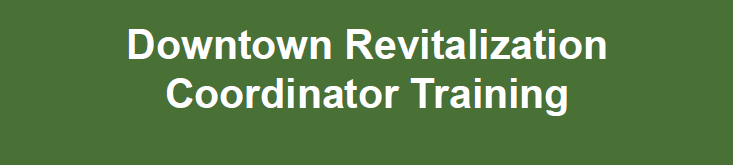 AgendaNovember 6-7Celebrations35 Lindsay Street NorthLindsay, ONDay One: 9:00-4:30Day Two: 9:00 to 4:30Time (Approximate)Topic9:00 - 9:15Welcome and Introductions9:15 – 10:30The Big Picture10:30 - 10:40Break10:40 - 12:30Stage I: Preparation12:30 – 1:15Lunch1:15 - 2:30Stage II: Collect Data and Analyze2:30 - 2:40Break2:40 – 4:30Stage II: Collect Data and Analyze (continued)6:00 – 8:30DinnerTime (Approximate)Topic9:00 – 10:30Stage III: Develop Goals and Action Plans10:30 – 12:30Walking tour of downtown Lindsay12:30 – 1:15Lunch (back at Celebrations)1:15 - 2:50Stage III: Develop Goals and Action Plans (continued)2:50 – 3:00Break3:00 – 4:30 Stage IV: Implement and Monitor, Q+A, Wrap Up